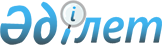 Об утверждении Правил по организации работы подразделений органов внутренних дел Республики Казахстан по защите женщин от насилияПриказ Министра внутренних дел Республики Казахстан от 29 декабря 2015 года № 1097. Зарегистрирован в Министерстве юстиции Республики Казахстан 28 января 2016 года № 12948.
      В соответствии с подпунктом 49) пункта 15 Положения о Министерстве внутренних дел Республики Казахстан, утвержденного постановлением Правительства Республики Казахстан от 22 июня 2005 года № 607, ПРИКАЗЫВАЮ:
      Сноска. Преамбула - в редакции приказа Министра внутренних дел РК от 29.11.2023 № 859 (вводится в действие по истечении десяти календарных дней после дня его первого официального опубликования).


      1. Утвердить прилагаемые Правила по организации работы подразделений органов внутренних дел Республики Казахстан по защите женщин от насилия.
      2. Признать утратившим силу приказ Министра внутренних дел Республики Казахстан от 26 октября 1999 года № 535 "Об организации работы подразделений органов внутренних дел Республики Казахстан по защите женщин от насилия" (зарегистрирован в Реестре государственной регистрации нормативных правовых актов за № 1031). 
      3. Председателю Комитета административной полиции Министерства внутренних дел Республики Казахстан и начальникам департаментов полиции областей, городов республиканского значения и столицы, на транспорте обеспечить изучение настоящего приказа личным составом органов внутренних дел.
      Сноска. Пункт 3 в редакции приказа Министра внутренних дел РК от 16.07.2018 № 517 (вводится в действие по истечении десяти календарных дней после дня его первого официального опубликования).


      4. Комитету административной полиции Министерства внутренних дел Республики Казахстан (Лепеха И.В.) в установленном законодательством порядке обеспечить:
      1) государственную регистрацию настоящего приказа в Министерстве юстиции Республики Казахстан;
      2) в течение десяти календарных дней после государственной регистрации настоящего приказа в Министерстве юстиции Республики Казахстан направление на официальное опубликование в периодических печатных изданиях и информационно-правовой системе "Әділет";
      3) в течение десяти календарных дней после государственной регистрации настоящего приказа в Министерстве юстиции Республики Казахстан направление в Республиканское государственное предприятие на праве хозяйственного ведения "Республиканский центр правовой информации Министерства юстиции Республики Казахстан" для размещения в Эталонном контрольном банке нормативных правовых актов Республики Казахстан;
      4) размещение настоящего приказа на интернет-ресурсе Министерства внутренних дел Республики Казахстан;
      5) в течение десяти рабочих дней после государственной регистрации настоящего приказа в Министерстве юстиции Республики Казахстан представление в Юридический департамент Министерства внутренних дел Республики Казахстан сведений об исполнении мероприятий, предусмотренных подпунктами 1), 2), 3) и 4) настоящего пункта.
      5. Контроль за исполнением настоящего приказа возложить на заместителя министра внутренних дел Республики Казахстан генерал-майора полиции Тургумбаева Е.З. и Комитет административной полиции Министерства внутренних дел Республики Казахстан (Лепеха И.В.).
      6. Настоящий приказ вводится в действие по истечении десяти календарных дней после дня его первого официального опубликования. Правила
по организации работы подразделений органов внутренних дел Республики Казахстан по защите женщин от насилия Глава 1. Общие положения
      Сноска. Заголовок главы 1 в редакции приказа Министра внутренних дел РК от 16.07.2018 № 517 (вводится в действие по истечении десяти календарных дней после дня его первого официального опубликования).
      1. Настоящие Правила по организации работы подразделений органов внутренних дел Республики Казахстан по защите женщин от насилия (далее - Правила) разработаны в соответствии с Положением Министерства внутренних дел Республики Казахстан, утвержденным постановлением Правительства Республики Казахстан № 607 от 22 июня 2005 года. Глава 2. Порядок организации работы подразделений по защите женщин от насилия
      Сноска. Заголовок главы 2 в редакции приказа Министра внутренних дел РК от 16.07.2018 № 517 (вводится в действие по истечении десяти календарных дней после дня его первого официального опубликования).
      2. Целью деятельности подразделений по защите женщин от насилия является защита прав, свобод и законных интересов женщин, а также снижение уровня правонарушений в отношении них. 
      3. Подразделения органов внутренних дел по защите женщин от насилия осуществляют: 
      1) обеспечение защиты конституционных прав, свобод и законных интересов женщин от противоправных посягательств;
      2) координацию деятельности подразделений органов внутренних дел в вопросах предупреждения и пресечения насилия в отношении женщин; 
      3) организацию работы по предупреждению и профилактике бытового насилия в отношении женщин; 
      4) участие в разработке и реализация совместно с субъектами профилактики правонарушений и неправительственными организациями программных документов в области профилактики бытового насилия и ликвидации всех форм дискриминации в отношении женщин; 
      5) оказание населению правовой помощи в вопросах предупреждения и пресечения насилия в отношении женщин;
      6) совершенствование форм и методов профилактики насилия в отношении женщин, а также устранение причин и условий, способствующих совершению.
      4. Деятельность сотрудников подразделений по защите женщин от насилия организовывается в соответствии с ежеквартальными планами, утвержденными заместителем начальника Департамента полиции и на транспорте (далее – ДП(Т)), горрайоргана курирующим административную полицию.
      Сноска. Пункт 4 в редакции приказа Министра внутренних дел РК от 16.07.2018 № 517 (вводится в действие по истечении десяти календарных дней после дня его первого официального опубликования).


      5. При реализации поставленных задач сотрудники подразделений по защите женщин от насилия: 
      1) осуществляют координацию деятельности подразделений органов внутренних дел в вопросах предупреждения и пресечения насилия в отношении женщин;
      2) обобщают и анализируют сведения о формах, видах и способах насилия; 
      3) осуществляют анализ преступлений и правонарушений, совершенных в отношении женщин; 
      4) вносят предложения о рассмотрении проблемных вопросов по предупреждению насилия в иные правоохранительные органы, местные исполнительные органы власти, государственные органы и общественные объединения;
      5) анализируют причины и условия, способствующие совершению противоправных деяний, связанных с проявлениями насилия, а также принимают меры по их устранению;
      6) своевременно реагируют на открытые публикации в средствах массовой информации, посягающие на честь и достоинство женщин, на подрыв семейного благополучия и авторитета в обществе; 
      7) осуществляют взаимодействие с подразделениями органов внутренних дел и другими правоохранительными органами по вопросам предупреждения и пресечения насилия в отношении женщин; 
      8) разъясняют законодательство, организуют и проводят занятия и тренинги с личным составом органов внутренних дел по механизму применения мер принуждения к лицам, совершившим насилие;
      9) выступают перед населением, в средствах массовой информации по вопросам предупреждения преступлений и правонарушений, связанных с проявлениями насилия в отношении женщин; 
      10) представляют органы внутренних дел в государственных органах и общественных объединениях по вопросам, входящим в их компетенцию;
      11) участвуют в информационно-пропагандистских мероприятиях, проводимых субъектами профилактики правонарушений и неправительственными организациями;
      12) принимают участие в разработке нормативных правовых актов в области защиты женщин от насилия.
      6. На должностных лиц Министерства внутренних дел Республики Казахстан (далее - МВД), ДП(Т), горрайоргана ответственных за организацию деятельности сотрудников подразделений по защите женщин от насилия, возлагается:
      1) организационно-методическое руководство деятельностью сотрудников по защите от насилия территориальных подразделений МПС, оказание им практической помощи, контроль за исполнением ими требований законодательных и иных нормативных правовых актов; 
      2) обеспечение взаимодействия с государственными органами и общественными объединениями, занимающимися защитой прав и интересов женщин; 
      3) организация и проведение оперативно-профилактических мероприятий по выявлению и пресечению фактов насилия; 
      4) осуществление анализа состояния, структуры, динамики правонарушений и преступлений, совершенных в отношении женщин, подготовка информаций в комиссии по делам женщин и семейно-демографической политики, межведомственную комиссию по профилактике правонарушений всех уровней и в другие заинтересованные государственные органы; 
      5) обобщение и анализ статистических данных, полученных из правоохранительных и иных государственных органов и общественных объединений;
      6) подготовка материалов для рассмотрения на оперативных совещаниях МВД, МПС областей, города республиканского значения, столицы, ДВД на транспорте, а также разработка указаний, методических рекомендаций, обзоров и других управленческих решений, направленных на улучшение форм и методов организации работы по предупреждению и пресечению насилия; 
      7) совместно с заинтересованными службами МВД, ДВД, ДВД на транспорте проведение работы по улучшению подбора, расстановки, воспитания и повышения профессионального мастерства сотрудников подразделений по защите женщин от насилия; 
      8) участие в процессе совершенствования законодательства в области профилактики бытового насилия и ликвидации всех форм дискриминации в отношении женщин. 
      Сноска. Пункт 6 с изменением, внесенным приказом Министра внутренних дел РК от 16.07.2018 № 517 (вводится в действие по истечении десяти календарных дней после дня его первого официального опубликования).

 Глава 3. Отчетность о результатах деятельности подразделений по защите женщин от насилия
      Сноска. Заголовок главы 3 в редакции приказа Министра внутренних дел РК от 16.07.2018 № 517 (вводится в действие по истечении десяти календарных дней после дня его первого официального опубликования).
      7. Ежеквартально информация о результатах деятельности территориальных подразделений по защите женщин от насилия оформляется докладной запиской, которая представляется в ДП(Т) к 5 числу месяца, следующего за отчетным периодом.
      Сноска. Пункт 7 в редакции приказа Министра внутренних дел РК от 16.07.2018 № 517 (вводится в действие по истечении десяти календарных дней после дня его первого официального опубликования).


      8. Сводные докладные записки к 10 числу месяца, следующего за отчетным периодом, направляются в Комитет административной полиции МВД. Докладные записки подписываются заместителем начальника ДП(Т) курирующим службу и содержат информацию по следующим направлениям деятельности:
      1) анализ состояния преступности в отношении женщин, с изложением причин и условий, способствующих совершению уголовных правонарушений, характеристики лиц, совершивших преступления и категорий жертв, подвергшихся насилию;
      2) анализ и обобщение статистических сведений по административным правонарушениям, совершаемым в сфере семейно-бытовых отношений и принимаемых профилактических мер в отношении лиц, посягающих на права, интересы и свободы женщин;
      3) анализ фактов суицида женщин, с обобщением результатами проверок;
      4) о взаимодействии с государственными органами, неправительственными организациями и общественными объединениями, обеспечивающими защиту конституционных прав и свобод жертв насилия;
      5) о принимаемых мерах по устранению причин и условий, способствующих совершению насилия; 
      6) о взаимодействии с кризисными центрами по вопросам оказания помощи жертвам насилия; 
      7) об оказании правовой и психологической помощи населению;
      8) о работе по исследованию насилия в отношении женщин путем анкетирования;
      9) о взаимодействии с другими подразделениями органов внутренних дел по пресечению насилия в отношении женщин. 
      В сводной докладной записке, направляемой в Министерство внутренних дел, каждые из перечисленных подпунктов должны быть представлены отдельным блоком.
      Сноска. Пункт 8 с изменением, внесенным приказом Министра внутренних дел РК от 16.07.2018 № 517 (вводится в действие по истечении десяти календарных дней после дня его первого официального опубликования).


      9. Результаты деятельности подразделений по защите женщин от насилия ежеквартально рассматриваются на оперативных совещаниях при начальнике ДВД(Т) или их заместителях.
      Сноска. Пункт 9 в редакции приказа Министра внутренних дел РК от 16.07.2018 № 517 (вводится в действие по истечении десяти календарных дней после дня его первого официального опубликования).


					© 2012. РГП на ПХВ «Институт законодательства и правовой информации Республики Казахстан» Министерства юстиции Республики Казахстан
				
Министр
генерал-полковник полиции
К. КасымовУтверждены
приказом Министра внутренних дел
Республики Казахстан
от 29 декабря 2015 года № 1097